Познавательно – творческий проект в старшей группе ДОУ «Пасху радостно встречаем»Автор: Попова Екатерина Сергеевна, воспитатель МБДОУ №1 «Росинка»Подключиться к проекту можно на любом этапе. В рамках проекта предусмотрено дистанционное взаимодействие родителей и детей через группу в вайбере. В рамках проекта предусмотрено: 2 аудио беседы, чтение стихотворений, видео занятия пошагово – рисование и аппликация, видео занятия мастер – класс.Описание: Предлагаю вашему вниманию познавательно-творческий проект «Пасху радостно встречаем». Данный материал для детей 5-6 лет. Проведение: аудиозапись, мастер – класс, видео трансляцииТекст будет предоставляться в аудио записи, занятия и мастер класс видеоматериалом. Результаты видеоотчетом.Тип проекта: познавательно – творческий
Продолжительность: краткосрочный (1 неделя)Участники проекта: воспитатель, дети, родители.
Актуальность темы: Пасха – самый радостный и самый почитаемый праздник в православном мире. Празднование Пасхи - многовековая традиция, мы не должны об этом забывать. Знакомя детей с народными обрядовыми праздниками, тем самым приобщаем их к общечеловеческим нравственным ценностям. Чтобы наши дети больше знали о русских народных праздниках, умели отмечать их так, как того требуют обычаи, я разработала познавательно – творческий проект «Пасху радостно встречаем».
Цель проекта: Возрождение традиций народной культуры.
Задачи:
- познакомить детей с обычаями, традициями празднования Пасхи;
- развивать интерес к русской национальной культуре;
- воспитывать патриотические чувства к православным традициями русского народа, к народному творчеству.- познакомить с народными играми, традиционно проводимыми в период празднования Пасхи- развивать творческие умения необходимые в декоративно – прикладном искусствеАктуальность проблемы:Не секрет, что нам приходится заново учиться праздновать традиционные праздники. Когда-то традиции передавались в семье из поколения в поколение – «из уст в уста», «от сердца к сердцу». Народные праздники знакомят детей с существующими традициями и обычаями русского народа, помогают донести до ребенка высокие нравственные идеалы. Мы, взрослые должны познакомить детей с историей нашей Родины, научить пользоваться богатством культурных традиций.План реализации проекта:
1. Беседа «Что такое Пасха?» (аудиозапись)
2. Беседа «Пасхальное яйцо» (аудиозапись с иллюстрациями)
3. Чтение: А. Майков «Вербная неделя», А. Майков «Христос воскрес (аудиозапись)4. Беседа «Пасха – самый большой и светлый праздник».(аудиозапись)
5. НОД по художественно – эстетическому развитию «Пасхальное яичко» (рисование). Мастер класс. (видеоматериал) Фотоотчет.
6. НОД по художественно – эстетическому развитию «С Пасхой! » (аппликация). (видеоматериал)  Фотоотчет
7. Народные игры «Раскручивание яиц», «Катись яичко»
8.. Прослушивание песен: « Весна», «Мы на Пасху все идем», 
9. Викторина «Пасхальные традиции»Предполагаемый результат:
У детей сформируется интерес к национальной культуре, народному творчеству, православному смыслу празднования праздника Пасхи.
Продукт проектной деятельности:
Совместное творчество, игрыХОД:Беседа «Что такое Пасха?»Как люблю я праздник Пасхи!Приготовлюсь к четвергуМамочка  яички красит,Я ей тоже помогу.На скорлупке хрупкой, тонкойДля людей, для красотыКрашу кисточкой тихонько:Крестик, солнышко, цветы.В светлый праздник ВоскресеньяПодарю своим друзьямПо яичку, с поздравленьемИ скажу: «Раскрасил сам»В середине апреля мы будем встречать христианский праздник - Пасха. Пасха - Светлое Христово Воскресение, «праздник праздников», «торжество торжеств». Древнейший и самый важный христианский праздник. Готовились к нему 49 дней. А неделя перед Пасхой называлась Великой, или Страстной. Великий Четверг (чистый четверг) - день духовного очищения, принятия таинства причастия. Страстная Пятница - напоминание о страдании Иисуса Христа, день печали. Великая Суббота - день ожидания, в церкви уже читают Евангелие о Воскресении. Пасха - воскресенье, когда мы празднуем Воскресение Спасителя.
Воскресение Христово!
Это значит - Он Воскрес!
Удели Ему два слова,
Он глядит на нас с небес.
Он всё может,
Всё, что хочешь,
Лишь бы правильно вести
Жизнь свою,
И Он поможет,
Только верь в Него и чти! Сын Божий пришёл в этот мир, чтобы спасти людей. Он проповедовал Любовь и Царство Небесное, создавал много чудес, исцелял и воскрешал людей.
Появлению Христа многие радовались. Но были и те, которые не верили в его святость. Иуда, один из учеников Господа, решил передать Христа этим злым людям. Он подошёл к своему Учителю и поцеловал Его. Это был знак. Иисуса немедленно взяли под стражу. А Иуда за это получил 30 серебряных монет. Таким образом, он продал своего Учителя.
Иисуса допрашивали перед высшим иудейским судом. Старейшины и судьи искали доказательства, чтобы осудить Иисуса. Над ним издевались, но он терпел.
В конце концов, Его осудили на смертную казнь. Это было страшное событие. Иисуса распяли на кресте на горе Голгофа. Когда он умер, земля вздрогнула, начали распадаться скалы. Это произошло в пятницу. Теперь мы этот день называем Страстной Пятницей. В этот скорбный день надо молиться.
Когда прошла суббота, ночью, на третий день после своих страданий, Господь Иисус Христос ожил, воскрес из мёртвых. В воскресенье утром пришли женщины с благовониями, чтобы смазать тело Спасителя. Но вместо Него увидели Ангела. Он известил о Воскресении Господнем: «Не бойтесь. Я знаю, что вы ищете распятого Иисуса. Но не следует искать Живого среди мёртвых. Он воскрес, как и обещал вам. Идите и расскажите ученикам Иисуса, что Он воскрес из мёртвых и ждёт их». Радость охватила людей. С тех пор мы празднуем Пасху.
Христос воскрес! Христос воскрес! Исчезла ночи мгла.
Сияет светом звон небес, поют колокола.
Поют о празднике любви, о чуде из чудес:
Восстал Господь из недр земли!
Христос, Христос воскрес!Господь победил смерть и показал, что для тех, кто в Него верит и живёт согласно Его заповедям, нет ни смерти, ни ада.
С Чистого Четверга начинается любимое действо - раскрашивание и роспись яиц. В простые узоры вложено много смысла. По традиции, готовые крашанки и писанки складывали, на свежую проросшую зелень овса, пшеницы, а иногда - на нежно-зелёные листья салата, которые специально выращивали к празднику. (показ иллюстраций)
В ночь Воскресения Христа происходит праздничное богослужение (Пасхальная Служба Божья). В красивых корзинах в церковь несут разные кушанья - куличи, сыр, масло, которые символизируют благополучие, писанки и крашанки. В корзину кладут соль - символ мудрости. Торжественная процессия с певчим и священником благословляет людей.
Вернувшись, домой, люди разговляются - едят вкусную пищу после Великого поста. Богатый пасхальный стол является символом небесной радости и вечери Господней. На пасхальный завтрак собираются самые близкие родственники. Хозяин подходит к гостям с пожеланиями и словами «Христос воскрес!», а потом целует каждого. Отвечать надо так: «Воистину воскрес!» Свячёное яйцо нарезают на столько частей, сколько присутствующих лиц. На столе горит свеча как напоминание о светлости этого дня. Начинать пасхальный завтрак обязательно надо с кулича. Даже крошки этого хлеба, которые упали на пол, ни в коем случае нельзя выбрасывать. Всю Светлую неделю, длится праздник.
С Пасхи начинается сезон весенних игр. Начинается он с игр с пасхальными яйцами: их катают с каточков, бьются ими. В эти же дни в деревнях навешивались качели, наступала пора развлечений на качелях, хороводов.Предлагаю поиграть.
Игра «Катись яичко»
Встаем по кругу и передают друг другу яйцо со словами
Ты катись, катись яичко,
Быстро, быстро по рукам,
У кого сейчас яичко - тот сейчас станцует нам.
После этих слов, тот член семьи, у которого оказалось яичко в руках - танцует под русскую народную мелодию. Беседа «Пасхальное яйцо»Ребята, нашу беседу, я хочу начать с загадки. Послушайте внимательно и отгадайте.
Знают все, на Пасху мы,
Светить ходим куличи.
А еще красим его,
Символ Пасхи ведь... (яйцо)Яйцо – самый главный и важный символ Пасхи. Его значение ясно – продолжение рода, новая жизнь и возрождение. Пасхальные яйца называют крашенки и писанки. Крашенки- это окрашенное вареное яйцо. Писанки - это яйцо, покрытое разноцветными узорами.
Почему же на Пасху принято красить яйца? И чем расписывают яйца?  Пасха это день всеобщего равенства, любви и милосердия. Люди приветствовали друг друга словами «Христос воскрес», в ответ звучало «Воистину воскрес», трижды целовались, дарили друг другу красные яйца. Этот обычай очень давний; Христос дал нам жизнь, а яйцо это знак жизни. Мы ведь знаем, что из яйца выходит живое существо.- Кто, вылупляется из яйца? (ответы детей).- А как вы думаете, в какой цвет красили яйца наши предки?И почему?- Красный цвет – это цвет радости. И ещѐ это цвет крови, которой Христос освятил жизнь.Вот с тех пор люди стали приветствовать друг друга красным яйцом, как знаком вечной жизни. Послушайте, как в старину красили яйца. Первоначально яйца окрашивались только в красный цвет, позже их стали окрашивать во всевозможные цвета, рисовали на них пейзажи, записывали даже свои мысли. Также в старину яйца окрашивали с помощью ярких лоскутков и ниток, которые линяли. Яйцо смачивали водой, и обкладывали лоскутками и нитками, заворачивали в белую тряпочку и крепко заматывали ниткой, затем варили. Красили яйца в четверг перед праздником, всей семьѐй.  Бытовало  поверье, что яйца, сваренные в крутую в чистый четверг, предохраняют от болезнейКонспект НОД по художественно – эстетическому развитию «Пасхальное яичко» (рисование).
Задачи:
- познакомить детей с обычаями красить яйца;
- развивать творческие способности;- воспитывать уважение к традициям русского народа;
- воспитывать чувство композиции, образное мышление, творческое воображение.
Материалы: трафареты яиц белого цвета; гуашь; баночки с водой; кисточки; иллюстрации.
Ход НОД:
1. Организационный момент.
Воспитатель:
Очень важный элемент —
Белое яйцо,
Проведя эксперимент,
Красят все его.
Для чего и почему,
Знают все прекрасно,
Потому что тихим шагом,
К нам приходит ... (пасха)2. Основная часть.
Воспитатель: Ребята, а вы знаете, почему красят яйца на Пасху? (Ответы детей) Яйцо – это маленькое чудо, это символ жизни. Обычай красить яйца - уходит корнями в древность. Раньше считалось красное яйцо – символ солнца, нового дела, новой жизни.
Яйца всегда расписывали женщины. Занимаясь росписью яиц, они связывали с этим свои надежды и пожелания, которые вплетались в наносимый узор. Так из поколения в поколение складывались и передавались орнаменты и рисунки.. Для того, чтобы покрасить пасхальные яйца, наши предки использовали растительные красители, которые заготавливали заранее из дубовой и яблоневой коры, ольховых шишек, луковой шелухи, свекольного отвара, зеленой ржи, крапивы и т. д.)
У каждого цвета было свое значение: Красный цвет - знак счастья, желтый - знак солнца, зеленый цвет - знак жизни, голубой цвет - знак неба, синий цвет - цвет ночи и таинства, коричневый цвет - цвет земли. Орнамент пасхальных яиц был самым разнообразным: геометрическим, растительным, изображающим мир животных и птиц.
Крашенки в древности называли яйца - сваренные вкрутую, и покрашенные в один цвет. А еще существовали и другие яйца, которые служили магическим оберегом в течение всего года. Они расписывались вручную и были непременно сырыми, такие яйца назывались - Писанками. На писанках орнамент выполнялся очень четко и точно. Ну а если орнамент был нарушен, то в народе такие яйца назывались - Малеванками. Окрашенные яйца клали на пророщенную пшеницу, которую заранее сеяли и украшали пасхальный стол.
Раскрашенные яйца по древним поверьям, пасхальные яйца оберегают от зла, а потому так приятно подарить их друзьям, родным или близким как символ любви и жизни.
Посмотрите сколько у нас уже раскрашенных яиц разложено на столе: и красных, и желтых, и с узором, и без узора. Вот и я вам предлагаю раскрасить вот эти яйца и подарить своим родителям, как оберег от всего плохого. Но сначала разомнем пальчики.Видеоурок от воспитателя Звучит музыка. Песня «Весна»
Ласковое солнышко,
В небе загорелось.
От весеннего тепла,
Всё кругом согрелось.
И на землю тёплые
Лучики упали.
Ручейки весенние,
С горки побежали.
Припев:
"Кап-кап" - нам поёт
Дождик озорной.
И подснежник растёт,
Нежно-голубой.
2. Закружились в вышине,
И запели птицы.
И, конечно же, теперь
Дома не сидится.
Первой травкою весна,
Землю застелила.
И листочки нежные,
Дождиком умыла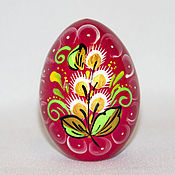 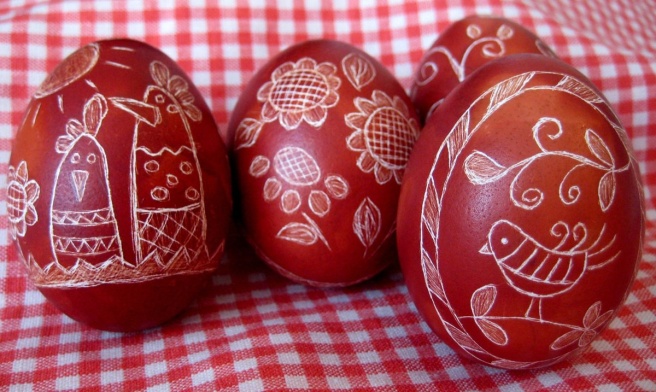 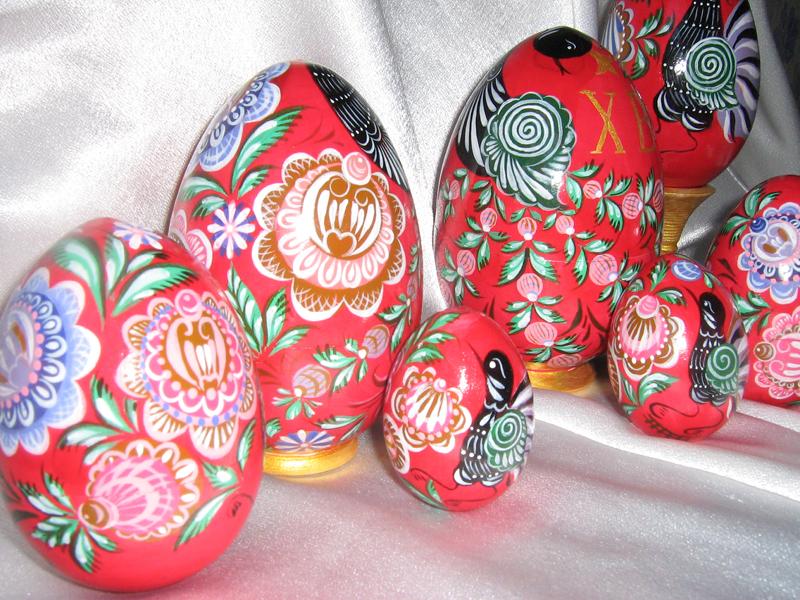 3. Чтение: А. Майков «Вербная неделя», А. Майков «Христос воскрес (аудиозапись)А. Майков «Вербная неделя»,Что это сделалось с городом нашим?
Право, совсем не узнаешь его!
Сдернута с неба завеса туманов,
По небу блеск, на земле торжество!С вербами идут толпы за толпами,
Шум, экипажей ряды, пестрота,
Машут знаменами малые дети,
Лица сияют, смеются уста!Точно какой победитель вступает
В город - и все пробудилось от сна...
Да, победитель!
И вот ему птицы
Словно уж грянули: "Здравствуй, Весна!А. Майков «Христос воскресПовсюду благовест гудит,
Из всех церквей народ валит.
Заря глядит уже с небес…
Христос Воскрес! Христос Воскрес!С полей уж снят покров снегов,
И реки рвутся из оков,
И зеленее ближний лес…
Христос Воскрес! Христос Воскрес!Вот просыпается земля,
И одеваются поля,
Весна идет, полна чудес!
Христос Воскрес! Христос Воскрес!4. Беседа «Пасха – самый большой и светлый праздник».Пасха - древнейший и самый важный христианский праздник. Ликует природа, все вокруг оживает и цветет.
В лужах солнышко искрится,
Верба пухом зацвела,
«Живы, жить!» — щебечут птицы,
И поют колокола.
На столе кулич душистый,
Горка крашеных яиц.
В этот праздник светлый, чистый.
Не увидишь хмурых лиц.
Говорят: «Христос Воскресе!»,
«Да, воистину воскрес!»
Разрывая тьмы завесу,
К людям он сошёл с небес.
Жив Христос, и верят люди:
Коль расстанемся со злом,
Жизнь продлится. Вечным будет
Мир с любовью и добром!Пасха всегда занимала особое место в духовной жизни людей, поскольку с ней были связаны представления о вечном обновлении жизни, о возрождении и очищении человеческой души. К Пасхе люди готовились очень долго (7 недель), и эта подготовка называется Великий Пост. В течение всей этой седмицы во всех домах трудились, не покладая рук: женщины и девушки белили печи, мыли и скоблили столы, лавки и полы, вытирали мокрыми тряпками пыльные стены, обметали паутину, перемывали всю домашнюю утварь и вообще вычищали всю грязь, накопившуюся в доме. Мужчины заготовляли дрова для пасхального костра, а также хлеб и корм для всей скотины на всю Светлую седмицу, чтобы потом в праздник не приходилось хлопотать, и все было бы под рукой. Разгар всех этих работ приходился обычно на Чистый четверг, в этот день все обязательно парились в банях для красоты и здоровья, мыли маленьких детей и даже поросят, чтобы «весь год чистыми были».
Но и еще в это время каждый человек должен серьезно задуматься о себе, о своих поступках – хороших и плохих, о своих делах – добрых и не очень, он должен понять, что он сделал плохого, и исправить это. Во время поста на Руси не отмечали веселых, шумных праздников, не играли свадеб.
По старинному русскому обычаю вечером перед Пасхой все отправлялись в храм, где всю ночь шла большая служба. Вместе с родителями не спали в эту ночь и дети, их тоже брали в храм на праздник. В Пасхальное воскресение во всех церквях звонят колокола. Звонят по особому, торжественно. Этот звон зовется Пасхальный благовест. Послушайте.
Прослушивание музыкальной записи «Пасхальный благовест» В день Пасхи люди поздравляют друг друга. В церквях, домах, на улицах, здороваясь, они радостно говорят: «Христос воскрес!» - «Воистину воскрес!». Это называется «христосоваться». Все накрывают праздничные столы, где главными угощениями были куличи и крашеные яйца. С Пасхи на Руси начинались веселые развлечения: и стар, и млад, катались на каруселях, водили хороводы, на улицах пели русские народные песни, играли в народные игры. Вот и мы сейчас поиграем в русскую народную игру.Конспект НОД по художественно – эстетическому развитию «С Пасхой! » (аппликация).
Задачи:
- познакомить детей с историей и традициями праздника Пасха;
- развивать творческие способности детей, мелкую моторику рук;
- воспитывать любовь и уважение к традициям своего народа;
- воспитывать доброжелательные отношения к окружающим.Ход НОД:
1. Организационный момент.
Воспитатель: Ребята, нашу беседу, я хочу начать с пословицы.
Где кулич и тесто, тут и наше место!
- На какой праздник, пекут куличи? (Ответы детей)

2. Основная часть.
Воспитатель: Пасха – это праздник, посвященный Воскресению Иисуса Христа. Это праздник символизирует победу добра над злом, жизни над смертью, торжество весны, солнца, тепла над зимним холодом.
Пасха - самый главный христианский праздник, длится целую неделю, и вся эта неделя была заполнена различными играми, развлечениями, хождениями в гости. В Иерусалиме Иисус был распят на кресте, но на третий день после смерти Он воскрес из мертвых.
Обычай обмениваться на пасху красными яичками, говоря: «Христос Воскрес!» давний. Считалось, что яйцо – знак жизни, а в красный цвет его красили потому, что Христос своей кровью даровал нам жизнь вечную. Дарение считалось знаком того, что ты прощаешь человеку все обиды, что он тебе приятен, что ты не держишь на него зла.
К встрече этого праздника готовились заблаговременно. В каждом доме убирали, чистили, стирали, готовили специальную обрядовую еду. Кто знает, что это за еда? (Ответы детей)
Она включает в себя куличи, пасху из творога и крашеные яйца. Главный символ праздника крашеное яйцо. Каждая хозяйка стремилась наварить побольше яиц и обязательно их покрасить.
Я предлагаю вам сделать пасхальную открытку. А использовать будем технику квиллинг, скатывание салфеток, простую аппликацию.(Показ приемов работы)
Воспитатель: Но перед тем, как мы приступим к работе, давайте разомнем наши пальчики.
Пальчиковая гимнастика.
Стол пасхальный накрываем, (Разводим руками в стороны)
Веткой вербы украшаем. (Пальцы «веером»)
Из печи несём куличики, (Показ ладошками)
А от курочки — яички. (Соединяем большой палец с остальными по очереди)
Дай нам, курочка, яичко простое,
Мы его распишем — будет золотое. (Раскрашиваем в воздухе)

Воспитатель: Пальчики размяли, приступаем к работе.

Видео урок от воспитателя Играет музыкаПесня «Мы на Пасху все идем»
Мы на Пасху все идем,
Все идем, все идем,
Куличи в руках несем,
Мы несем, мы несем!
Припев:
Сдобные куличи,
Принимай скорее,
Аппетитны, хороши,
Ешьте веселее!
2.Рот пошире открывай,
Открывай, открывай!
По кусочку получай!
Получай, получай!
Припев.Викторина: «Пасхальные традиции» Как называется традиционная выпечка, которую обычно готовят в субботу перед Пасхой?- Блины- Кексы- Куличи- КалачиНазовите самый известный атрибут празднования Пасхи.- Грецкий орех- Фасоль- Рис- ЯйцоКроме куличей, для праздничного стола также готовят пасху. Обычно она делается из творога. Из чего ещё могут делать пасху?- Манная каша- Рисовая каша- Сметана- Сливочное маслоВ какой день недели, предшествующей Пасхе, положено мыться и наводить чистоту в доме?- Понедельник- Вторник- Среда- ЧетвергКакие продукты питания принято относить к пасхальной обрядовой еде?- сыр и масло- шаньги и молоко- яйца и куличиКонсультация «Как провести день Пасхи с детьми!»
Очень часто мы уделяем мало внимания и времени объяснению, что мы празднуем, почему и зачем? Давайте же вместе с вами попробуем рассказать своим детям, почему этот праздник такой важный, светлый, почему мы красим яйца и печём куличи.
Как гласит древняя легенда, Мария Магдалена обратилась к императору Тиберию с радостной вестью «Христос воскрес». Император не поверил Марии и сказал: «В это невозможно поверить! Скорее куриное яйцо вдруг сделалось бы красным, нежели ожил бы умерший и погребенный человек!» В этот момент Мария поднесла Тиберию яйцо, промолвив: «Христос воскрес!», и это яйцо стало красного цвета! С тех пор, крашеное яйцо считается символом вечной жизни и Пасхи.
А откуда пришла традиция делать творожную пасху?
Подготовленную творожную пасху выкладывают в специальную форму – пасочницу, и оставляют в холодном месте на сутки, чтобы стекла сыворотка. Пасха является символическим изображением Голгофы - холма в окрестностях Иерусалима, на котором распяли Христа.
Еще одно главное украшение пасхального стола. Куличи пекут обязательно из сдобного дрожжевого теста, разных размеров, но всегда высокими, и круглой формы. По преданию, саван Иисуса Христа был круглой формы, - этим объясняется традиционная форма кулича.
Пасхальные традиции других стран.
Бельгия. Детям говорят, что колокола молчат до Пасхи, потому что уехали в Рим и вернутся уже вместе с кроликом и яйцами.
Греция. Звуковое сопровождение праздника имеет и евангельский смысл. Во время чтения евангельского рассказа о смерти и воскресении Христа, как только упоминается о землетрясении в Иерусалиме, в церкви поднимается невообразимый шум. Прихожане, дождавшись, начинают колотить палками по деревянным лестницам, а пожилые гремят сиденьями скамеек. Рукотворное «землетрясение», таким образом, символизирует отверстие (раскрытие) гроба при воскресении Христа.
Болгария. Сотни изготовленных перед праздником больших и маленьких глиняных горшков, раскрашенных добрыми пожеланиями, сбрасываются с верхних этажей в ознаменование пасхальной победы над злом. Любой прохожий может взять черепок от разбитого горшка на счастье.
Украина. В Пасхальный понедельник ребята обливают девчат водой, девчата «мстят» им за это во вторник.
Рекомендации родителям по совместной работе с детьми.
• Раскрасьте вместе с детьми яйца. Используйте перья, бисер, наклейки, воск и т. д. Совместная работа всегда сближает и сплачивает.
• Испеките вместе кулич. Поручите ребенку всыпать муку, сахар, разбить яйца, разложить тесто по формочкам.
• Создайте совместную Пасхальную композицию. Например, прорастите в корзине траву и украсьте её яйцами.
• Изготовьте для родных и близких подарки – курочки, цыплята, пасхальные зайцы, свечи, веночки, корзиночки.
• Нарисуйте пасхальные открытки.
• Поиграйте с детьми в игры.Мастер класс «декупаж пасхальных яиц салфетками»Через год приду опять с вами Пасху величать,